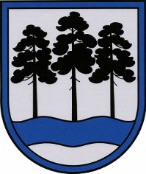 OGRES  NOVADA  PAŠVALDĪBAReģ.Nr.90000024455, Brīvības iela 33, Ogre, Ogres nov., LV-5001tālrunis 65071160, fakss 65071161, e-pasts: ogredome@ogresnovads.lv, www.ogresnovads.lv PAŠVALDĪBAS DOMES ĀKĀRTAS SĒDES PROTOKOLA IZRAKSTS       1.§Par grozījumu Ogres novada pašvaldības domes 2017.gada 21.septembra lēmumā “Par Ogres novada pašvaldības vispārējās, interešu un profesionālās ievirzes izglītības iestāžu vadītāju un pirmskolas izglītības iestāžu vadītāju un viņu vietnieku amatalgām”Pamatojoties uz likuma „Par pašvaldībām” 21.panta pirmās daļas 13.punktu, Ministru kabineta 2016.gada 5.jūlija noteikumu Nr.445 „Pedagogu darba samaksas noteikumi” 6. un 9.punktu, Ministru kabineta 2016.gada 5.jūlija noteikumiem Nr.447 „Par valsts budžeta mērķdotāciju pedagogu darba samaksai pašvaldību vispārējās izglītības iestādēs un valsts augstskolu vispārējās vidējās izglītības iestādēs”, Ogres novada pašvaldības 2016.gada 25.augusta iekšējiem noteikumiem Nr.10/2016 “Kārtība, kādā Ogres novada pašvaldība sadala valsts budžeta mērķdotācijas izglītības iestāžu pedagogu darba samaksai” un izskatot jautājumu par izglītības iestāžu vadītāju un pirmsskolas izglītības iestāžu vadītāju vietnieku amatalgas likmju noteikšanu un izskatot jautājumu par Ķeipenes pamatskolas direktora amatalgas likmes noteikšanu,balsojot: PAR – 9 balsis (E.Helmanis, G.Sīviņš, D.Širovs, Dz.Mozule, J.Laizāns, I.Vecziediņa, S.Kirhnere, E.Bartkevičs, J.Latišs), PRET – nav, ATTURAS – nav,J.Iklāvs, Dz.Žindiga, balsošanā nepiedalās, ievērojot likumā “Par interešu konflikta novēršanu valsts amatpersonu darbībā” paredzētos lēmumu pieņemšanas ierobežojumus,Ogres novada pašvaldības dome NOLEMJ:Izdarīt Ogres novada pašvaldības domes 2017.gada 21.septembra lēmumā „Par Ogres novada pašvaldības vispārējās, interešu un profesionālās ievirzes izglītības iestāžu vadītāju un pirmskolas izglītības iestāžu vadītāju un viņu vietnieku amatalgām” (protokols Nr.10; 28.§ - lēmuma aktuālā redakcija) šādu grozījumu – papildināt 1.punkta tabulu ar 10. rindu šādā redakcijā: Uzdot Ogres novada pašvaldības centrālās administrācijas “Ogres novada pašvaldība” Kancelejas vadītājai Ievai Vilcānei nodrošināt Ogres novada pašvaldības domes 2017.gada 21.septembra lēmuma „Par Ogres novada pašvaldības vispārējās, interešu un profesionālās ievirzes izglītības iestāžu vadītāju un pirmskolas izglītības iestāžu vadītāju un viņu vietnieku amatalgām” (protokols Nr.10; 28.§) spēkā esošo redakciju.Kontroli par lēmuma izpildi uzdot pašvaldības izpilddirektoram.(Sēdes vadītāja,domes priekšsēdētāja E.Helmaņa paraksts)Lēmums stājas spēkā 2017.gada 30.septembrīOgrē, Brīvības ielā 33Nr.112017.gada 29.septembrī  10.Ķeipenes pamatskolas direktors9009022900